Guía N°7 Artes Visuales 6to básico:Recorrido Virtual Museo Frida KahloEstimada/o estudiante, espero que te encuentres muy bien junto a tu familia, recuerda no salir de casa a menos que sea muy necesario.Te cuento que para esta semana realizaremos una retroalimentación de la última guía enviada, la N°6, para ello, necesito que ingreses al siguiente link en Youtube https://www.youtube.com/watch?v=ppYrcdh0hcY en donde te explico cuáles son los pasos a seguir.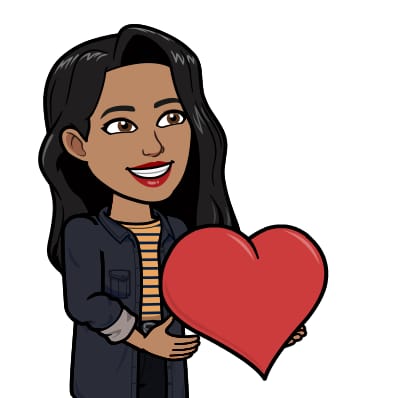 Si tienes dudas y/o preguntas escríbeme a arozas@sanfernandocollege.cl recuerda siempre poner tu nombre y curso al escribirme.NombreNombreNombreCursoFechaFecha6to básico B CSemana lunes 25 al viernes 29 de mayo de 2020Semana lunes 25 al viernes 29 de mayo de 2020ContenidosObjetivos de AprendizajesHabilidadesFrida KahloConocer sobre vida y obra de Frida KahloReconocer – Aplicar - Crear